Sports Grant Spending 2021-2022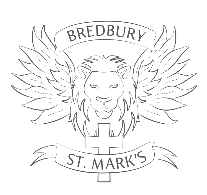 Funding allocation2021-22 allocation: £17,3702020-21 carry forward: £ 5,903Total: £23,273InitiativeCostObjectives/AimsSustainabilityImpactEquipment to provide better quality PE lessons and lunchtime activities.Netball posts / balls / archery/badminton nets£793Ensuring active play during lunchtimes.The netball posts will be a permanent feature in the large playground allowing children frequent opportunities to practise.Over the course of the year, the school has purchased 2 netball posts, a tennis set and 2 archery sets.  The children have been taught how to play tennis, netball and archery. Their hand eye co-ordination has improved and children are more active at lunchtimes.To teach children the necessary skills to play football (new sport) and compete in football tournaments.To provide an environment which embeds physical activity across the school day.£7,400Develop the teaching of football and to enable children to have the skills to enter inter school tournaments.All children from Year 1 to 6 will have access to football over their time at the school. Meaning year on year their skill levels and fitness will improve.Children have been observed playing football in their free time and will compete in competitions in 2022/23 in partnership with Manchester United Foundation.Lunchtime sports coach employed every day.£5,700Ensuring active play during lunchtimes.Children are being taught new sports over a rolling programme. We have introduced tennis and archery, which have never been played before.Observations over lunchtimes show that children are more active.  Children can be seen frequently playing: tennis, basketball, football and archery.  Children have had discussions with the sport’s coaches about sport’s they would like to trial.  The coaches teach the children new skills and play alongside them.Games sessions delivered by qualified coaches during PE lessons to provide staff with high quality professional development.£3,800Hiring qualified sports coaches and PE specialists to work alongside teachers to enhance current opportunities offered to pupils - teachers will learn from coaches the necessary skills to be able to teach these new sports and physical activities effectivelyStaff will be upskilled so quality of teaching and learning will improve. This will be a rolling programme of support to ensure all staff have the necessary training.Staff have observed PE sessions being taught by our sport’s coaches.  This has enabled them to learn new skills of delivery and reflect on their own practice.Teachers have observed tennis, rounders and basket ball being taught.  They have then delivered their own sessions based on what they have observed.  Staff confidence levels have increased.Sports Assistant employed at lunchtimes to work alongside the Sports Coach to encourage active lunchtimes£5,696Ensuring active play during lunchtimes.The Sports Assistant plays alongside the children teaching them the skills and knowledge to play the sportsThe impact is that the majority of children are now active during lunchtimes.Less behavioural issues at lunchtimeTotal spend£23,389£116 out of school budget